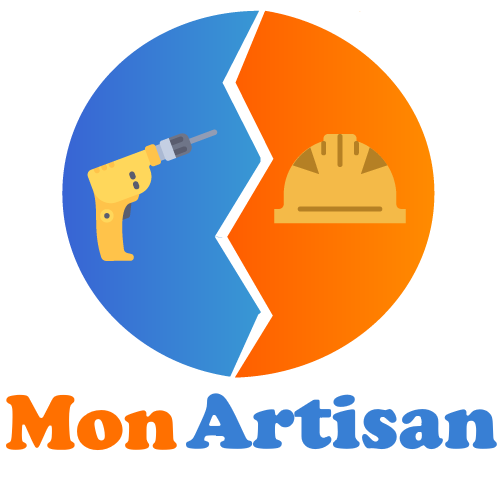 Entreprise Mon Artisan8 rue du Faubourg75000 ParisTél : 00.00.00.00.00E-mail : contact@monartisan.frSite web : quilefait.comConditions de règlement :Acompte de 20 % à la commande 85,80 €Acompte de 30 % au début des travaux 128,70 €Solde à la livraison, paiement comptant dès réceptionSi ce devis vous convient, merci de le retourner signé et complété de la mention « Bon pour accord et exécution du devis ».Désignation des travauxUnitéQtéCoût unitaireTotal HTRéalisation de vidange de fosse toutes eaux Vidange d’une fosse septique U1280,00€280,00€Pompage eau claireU170,00€70,00€Curage du traitement U140,00€40,00€